                                          Конспект.Игровой час.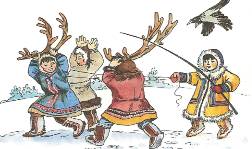   Инструктор по физической культуреМБДОУ детский сад №8 «Теремок»  Череватенко Елена Борисовнадекабрь 2014годАннотация: Практика показывает, что внедрение национально-регионального компонента в образовательный процесс повышает его уровень, способствует установлению прочных связей с коренным народом, обогащает духовные и социальные качества детей.Цель: закрепление умения играть в  подвижные игры  народов Севера.Задачи:1.Образовательные задачи:Закреплять ранее изученные игры народов Севера; прививать интерес к национальным играм и традициям;  расширять знания об основных видах деятельности коренного населения: оленеводство, рыболовство, охота через игры народов Севера.  Развивать у детей интерес к народным играм. Развивать ловкость, смелость, координацию движений, ориентировку в пространстве.2.Оздоровительные задачи:Удовлетворить важнейшие жизненные потребности ребенка в движении; оптимизировать двигательную активность, укреплять дыхательную мускулатуру, укреплять все группы мышц;3.Воспитательные задачи:Воспитывать уважительное отношение к народам Севера, их традициям и обычаям, совершенствовать навыки коллективной деятельности.Предварительная работа: разучить игры народов Севера.Участники: дети подготовительной  к школе группы;Место проведения: физкультурный зал.Спортивный инвентарь: модели нарт,  мягкие мячи, обручи, 4 веревки, пластмассовые мячи желтого и красного цвета по 40 шт., 2 корзины, мяч большого диаметра, магнитофон, аудиозаписи песен коренных народов Севера. Ход игрового часа.1. Проводится музыкальная разминка «На холодном Ямале».2. Проводятся подвижные игры.Ход мероприятия:1.Подвижная игра «Охотники и куропатки»Дети делятся на две команды. На одной половине зала – «охотники» - мальчики  за «сугробом» - веревкой.  На другой  стороне – «куропатки» - девочки. На полу стоят скамейки.  Под музыку девочки начинают передвигаться, имитируя куропаток, на своей половине зала. При смене музыки мальчики «охотники» – начинают ловить девочек «куропаток», девочки запрыгивают на степ-скамейки. Затем подсчитываются пойманные «куропатки». Ведущий отмечает ловких «охотников» и «куропаток».2.Игра «Рыбак и рыбки»Дети становятся	в круг на равное	 расстояние друг от друга.  Ведущий – в центре. Он берет веревку и начинает ее вращать. Дети должны через нее перепрыгивать. Кого рыбак поймал – называет название рыбы, которую он задумал и выходит из игры. Отмечаются ловкие рыбки.Ведущий: Народы Севера любят свой край с его неповторимым животным и растительным миром. Поэтому они сочинили много сказок и рассказов о животных и растениях. И в подвижных играх дети изображают животных.3.Игра «Сбор ягод».На полу рассыпаны шарики (ягоды), стоят две корзины.Задание: Чья команда быстрее соберет шарики (ягоды). Одна команда собирает красные (брусника), другая − желтые (морошка). Команда собравшая быстрее шарики своего цвета побеждает. 4.Игра «Охота на песца»(Разработала Е.Б.Череватенко) Дети делятся на две команды, становятся напротив друг друга в шеренгах  на расстоянии пяти метров, у каждого в руке мягкий мяч.  В центре, обозначенном дорожкой шириной в метр - мяч большого диаметра – «песец». По команде дети – «охотники» начинают метать мяч, стараясь попасть в «песца». Побеждает  команда, первой перекатившая мяч на сторону соперника.Методические рекомендации: метание выполнять с обозначенной линии.Вариант: 1. Выполнять метание за определенный промежуток времени (пока играет музыка). 2. В дальнейшем возможно усложнение за счет введения второго «песца». 